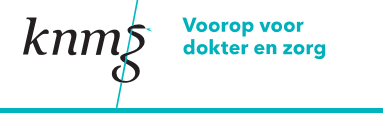 18.00 uurOntvangst met soep en een broodje 19:00 uurKNMG vergadering 19:30  uurPresentatie door Wanda de Kanter, longarts in het Antoni van Leeuwenhoek en mede-initatiefneemster van de strafzaak tegen de tabaksindustrie 20.30 uur Workshop motiverende gespreksvoering door het Trimbos instituut21:30 Afsluiting met koffie, thee 